OGDEN VALLEY PLANNING COMMISSION 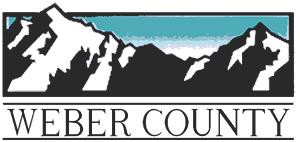 	Ogden Valley Planning Commission Virtual MeetingNovember 17, 20205:00 p.m.https://us02web.zoom.us/j/87618541516Legislative Items30 min.	1. ZTA 2020-05: Discuss and potentially take action on potential scenarios to amed 108-7-25 of the Weber County Code regarding short-term rentals. Staff Presenter- Scott Perkes10 min 	2.ZTA 2020-08: Public hearing to discuss, take comment, and potentially take action on a county-initiated proposal to amend various zones to remove the use of conference center from zones that are primarily residential in nature, and provide additional clarifying language as may be necessary. This amendment may affect the following zones: DRR-1, F-5, F-10, F-40, CVR-1, FR-1, FV-3, FR-3. Staff Presenter – Scott Perkes30 min. 3. ZTA2019-6: A public hearing for, consideration of, and possible action on a county-initiated proposal to amend Section 101-2, 104-20, 104-21, 104-22, and 104-23 to provide building design standards for indoor storage units in commercial areas, to add the use in manufacturing zones, clarify where the use can occur, and clarify that outdoor storage is not permissible in these zones unless otherwise specifically allowed by the use. Staff Presenter – Charlie Ewert 10 min.	4. ZTA2020-07: A public hearing for, consideration of, and possible action on a county-initiated proposal to amend Section 108-7-6 to limit the height of weeds and turf grasses. Staff Presenter – Charlie EwertWork Session Items 1 hr.    WS2: Eden Small Area Plan Discussion and Map Review: Staff presenter Charlie Ewert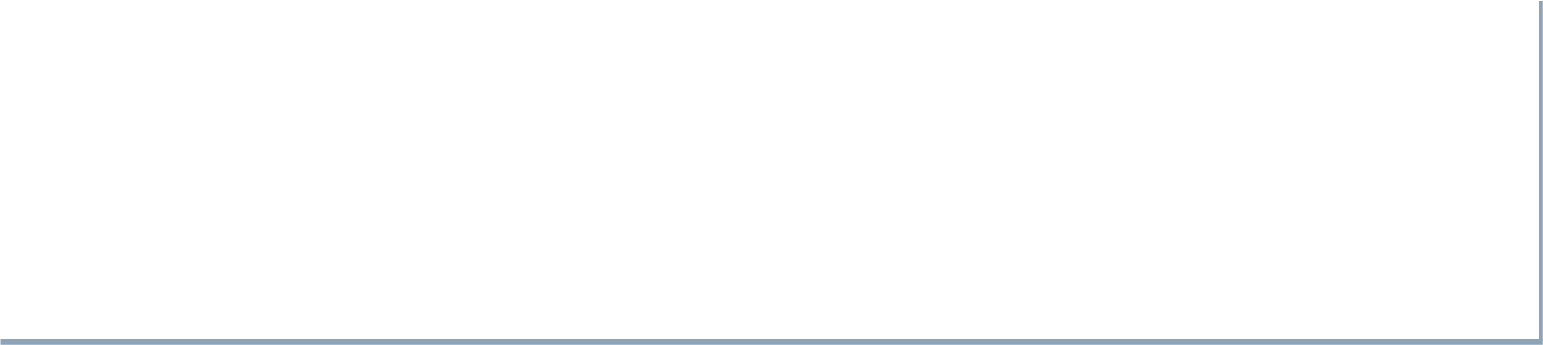 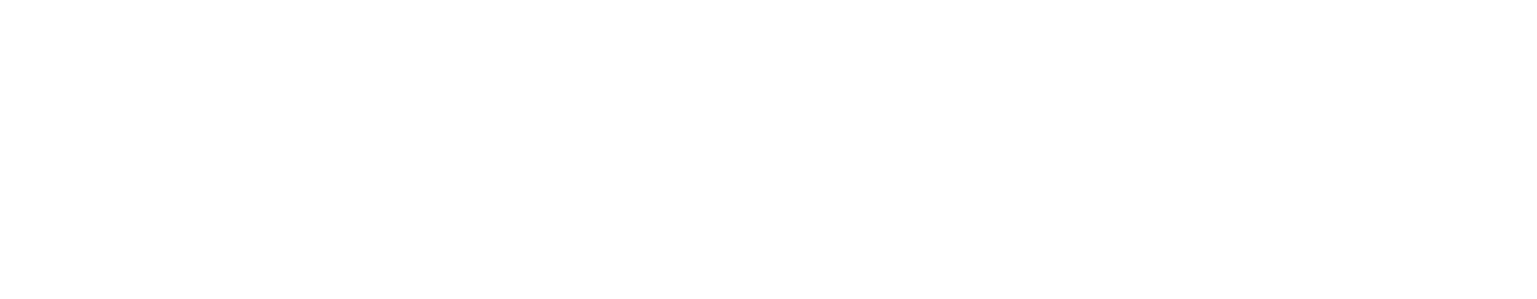 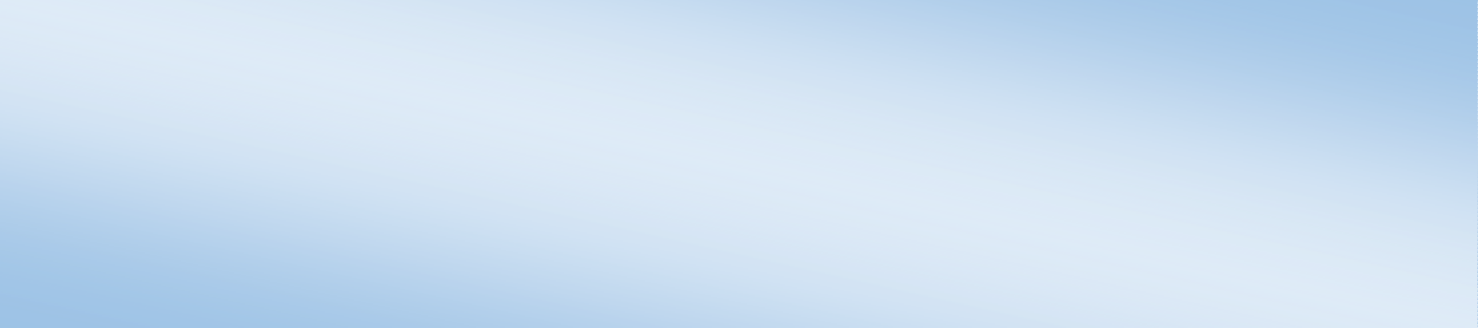 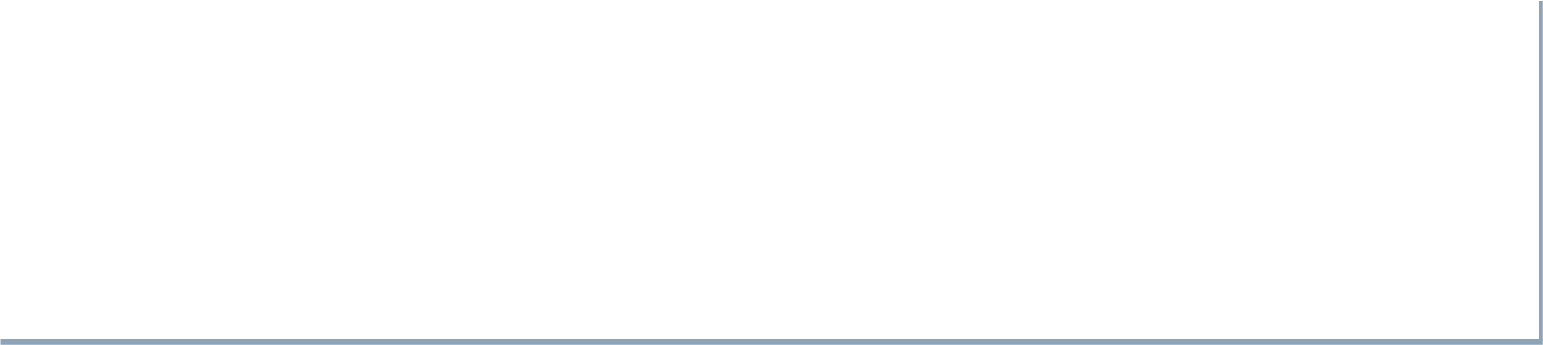 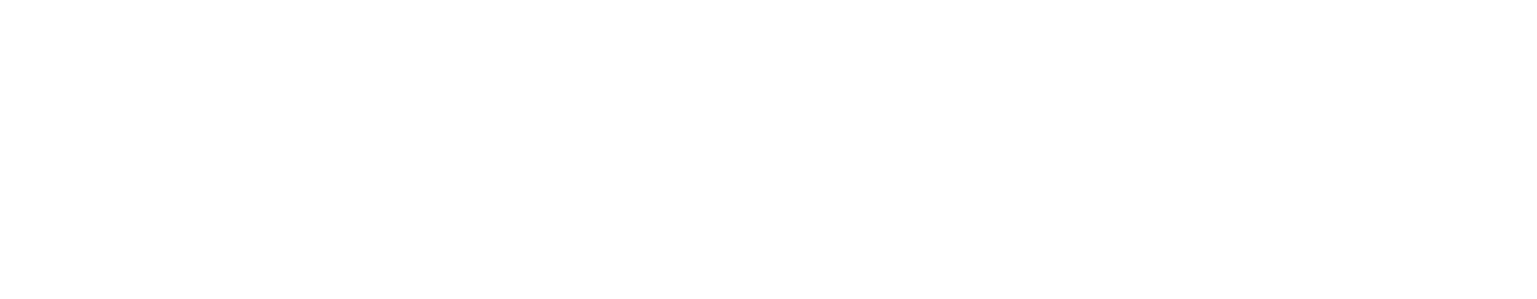 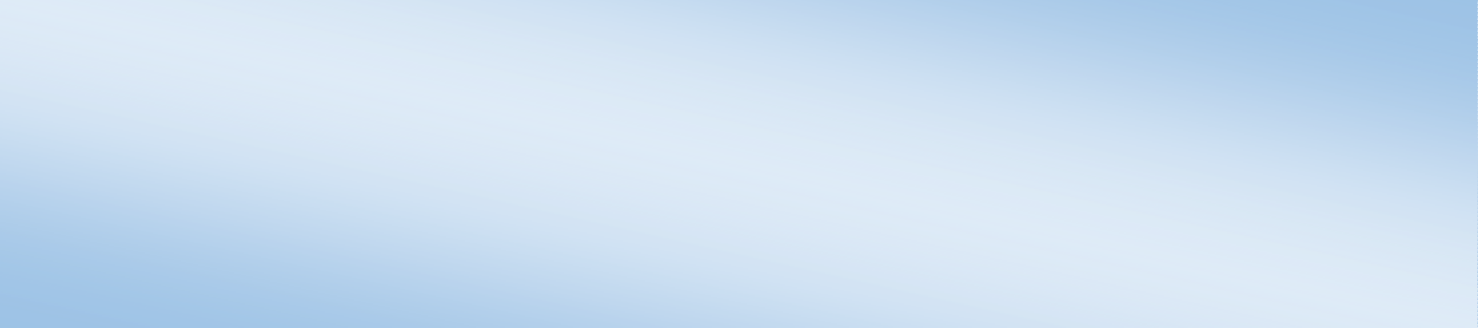 